GREAT CAPTAIN TEAM TROPHYTEAM DECLARATIONYACHT CLUB:_________________________Boat Name			Sail Number				Division____________________   __________________________   	_____________________________________________     _________________________     _____________________________________________     __________________________    _________________________	____________________________     ____________	Signature of Team Captain		DateGREAT CAPTAIN TEAM AWARDThe award was established in 2009 to celebrate the 5th anniversary of the Captain Harbor Friday Night Series in Greenwich, CT.  The trophy will be awarded to the club of the team with the lowest combined series score.  The winning club will display the perpetual trophy.  Each team shall consist of three boats from the same club.  A boat can participate on only one team.Please submit the completed form to the Sailing Director or designee at Indian Harbor Yacht Club by 5:00 pm the day before the 1st race.Indian Harbor Yacht Club710 Steamboat Rd, Greenwich CT.  06830p.203.869.2484  f. 203.869.0135sailing@indianharboryc.com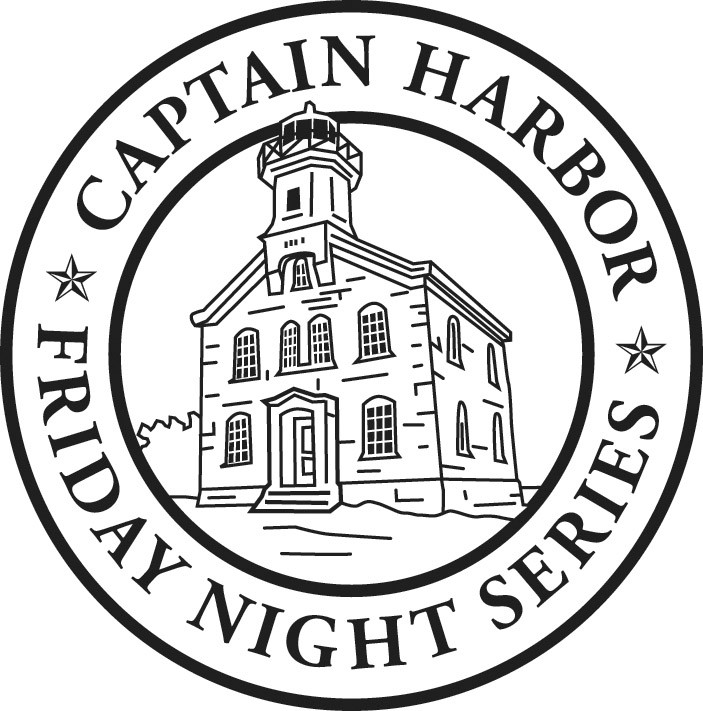 